                                   GENENERAL INFORMATION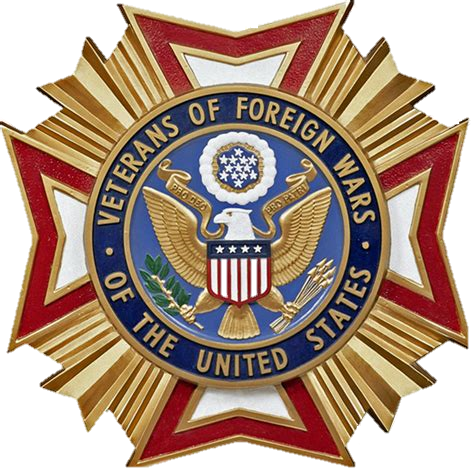 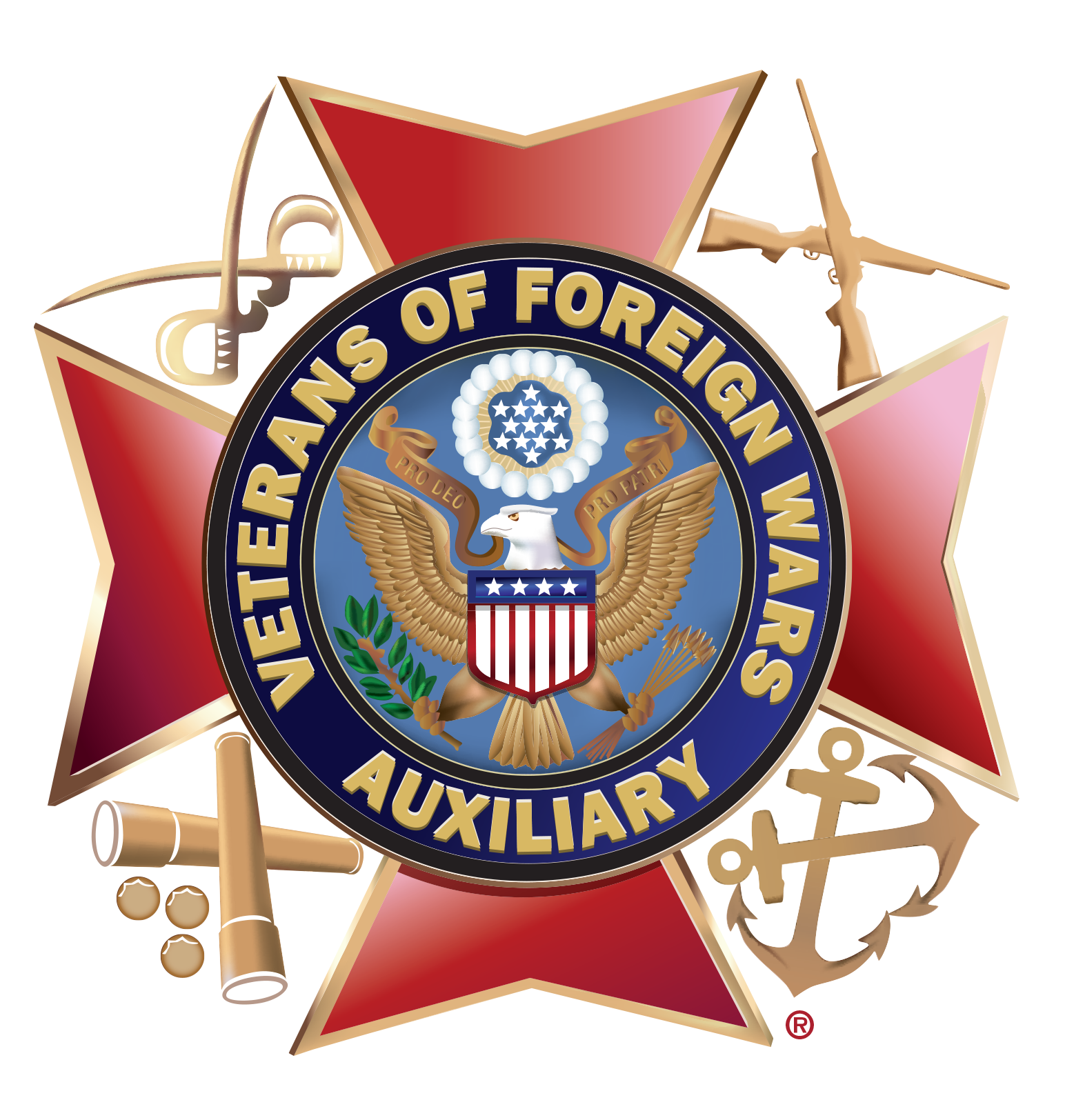     					8th ANNUAL    BAR B QUE ON THE BANKS OF THE GUADALUPE			AUGUST 31, 2019   1. Registration is $150.00  ONLY FIRST PAID 50 TEAMS      WILL PARTICIPATE.2.Check-In times as early as Friday the Aug. 30th at 7:00 AM.   3. No water or electricity available on lots. Water faucet available to        fill containers Portable Potties available near lots. Generators can        be used during the day and during “quiet time”.4.  Ice will be available for sale on location.5.  Alcohol beverages and non-alcoholic beverages are available      at the Post Canteen location. You are allowed to bring your     own however we encourage everybody to support our establishment.     Note: State Law requires that you must be 21 years of age to     consume alcohol. No outside beer in Building.6.  Prize money for all 3 meats based on 50 paid teams will consist of:     1st place $500     2nd place $300     3rd place $225     4th place $175     5th place $150     80% given back for pinto beans entries; based on number of entries.7. Trophies will be given to 1st, 2nd, and 3rd of each meat, and 1st in      beans. Certificates will be given for 4ththru 10th in meats and 2nd and 3rd in beans. Plaques for Grand Champion and Reserve Champion of the cook-off will be given along with one Showmanship trophy.  Both Grand Champion and Reserve Champion will also win a free entry into next year’s Cookoff, nontransferable. Awards and prize money will be begin Saturday approximately 5:00 PM8.  Lot sizes are mostly 20 ft. by 40 ft. along the river however some lots  will be 30 ft. by 40 ft.  A few will be different. 3rd time participants will reserve their lots for next year. Participants could be head cook or name of team. If dispute should occur, team name will prevail.9. Our Post  Auxiliary will provide breakfast for head cooks, other     contestants and post volunteers from 6:30am to 8:00am Saturday    just before head cook meeting.10. A barbeque pit raffle drawing will be held during the award       ceremonies and a silent auction will start by 11am and will stop at4:30pm.11. Everyone will have access to the river. If you decide to fish just      be sure to abide by Texas parks and wildlife regulations. We also      have Cypress Park next to us to fish or walk pets with leash, but no                pets are allowed in inside Post building unless they are service animals.12. Turn in time consist of Beans @ 11:00 am; Chicken @ 12 noon;         Spare Ribs @ 1:30 pm; Brisket @ 3:00pm.